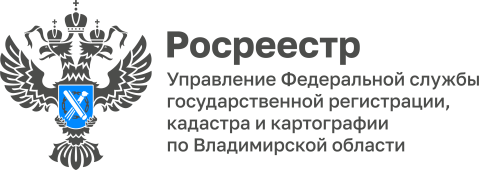 ПРЕСС-РЕЛИЗУправление Росреестра по Владимирской области информирует о проведении обучающих семинаров-совещаний для ОМСУ12 декабря 2023 года в Управлении Росреестра по Владимирской области состоялся заключительный в этом году обучающий семинар-совещание с органами местного самоуправления Владимирской области.В совещании принимали участие руководитель Управления Алексей Сарыгин, заместители руководителя Управления Людмила Ларина и Александр Киреев. Для представителей администрации и сельских поселений Собинского района Владимирской области было проведено обучение в рамках реализации положений Федерального закона от 30.12.2020 № 518-ФЗ «О внесении изменений в отдельные законодательные акты Российской Федерации» по выявлению правообладателей ранее учтенных объектов недвижимого имущества. В ходе совещания в формате живого диалога обсудили проблемные вопросы, возникающие у органов местного самоуправления при реализации мероприятий в рамках данного закона, а также провели практическое занятие по обсуждаемой теме.Материал подготовлен Управлением Росреестра по Владимирской областиКонтакты для СМИУправление Росреестра по Владимирской областиг. Владимир, ул. Офицерская, д. 33-аОтдел организации, мониторинга и контроля(4922) 45-08-29(4922) 45-08-26